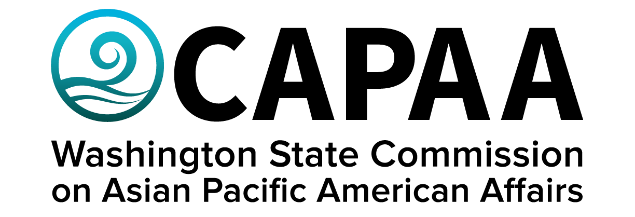 Commissioner Activity Report – March 2019Saturday, June 8, 2019 | 10:00 AM – 2:00 PM 
Kitsap Co. Fil Am Community Center 
1240 Sheridan Rd, Bremerton, WA 98310Total Count: 107CommissionerName of ActivityIssues or RecommendationsType of ActivityIssue AreaCarrie Huie-PascuaYakama Yakima El Censo 2020 - census coalition meetingAPI representation of under-counted communitiesCommunity hosted meeting/eventCivil Rights, Immigration & JusticeCarrie Huie-PascuaYakima Police Department - police chief candidate meet and greetraise awareness and elicit information on implicit bias in policing Local Government hosted meeting/eventCivil Rights, Immigration & JusticeCarrie Huie-PascuaNAMI Yakima - mental health promotionMental health needs of communities of colorCommunity agency support and advocacyHealth and Human ServicesCarrie Huie-PascuaPolice Accountability Forum Raised awareness of implicit biasState Agency hosted meeting/eventCivil Rights, Immigration & JusticeCarrie Huie-PascuaEnding the Silence training Mental Health advocacy in schoolsNAMI Washington hosted trainingHealth and Human ServicesCarrie Huie-PascuaYakama Yakima El Censo 2020 - census coalition meetingcommunity engagement and advocacy of API communitiesCommunity hosted meeting/eventCivil Rights, Immigration & JusticeCarrie Huie-PascuaMabuhay Foundation meetingInforming the organization of CAPAA events/activitiesCommunity hosted meeting/eventAPI Cultural AwarenessCarrie Huie-PascuaWA State Office of Minority and Women's Business EnterprisesProvided an opportunity for OMWBE to meet with local minority business ownersCAPAA/Commissioner hosted meeting/eventCivil Rights, Immigration & JusticeCarrie Huie-PascuaCAPAA 45th Anniversary CAPAA 45 years of advocacyCAPAA/Commissioner hosted meeting/eventCelebrationCarrie Huie-PascuaYakama Yakima el Censo 2020 - census coalition meetingOutreach efforts for census 2020 to isolated households in Yakima CountyCommunity hosted meeting/eventCivil Rights, Immigration & JusticeCarrie Huie-PascuaNAMI Yakima - Group Facilitator meetingMental health services disparityCommunity hosted meeting/eventHealth and Human ServicesCarrie Huie-PascuaKara Kondo Annual Luncheon - League of Women VotersNeed for increased diversity and inclusionCommunity hosted meeting/eventEconomic DevelopmentCarrie Huie-PascuaCitizenship Dayneed for more education on documentation for citizenshipAmerican Immigration Lawyers Assoc. of WA and OneAmerica eventCivil Rights, Immigration & JusticeCarrie Huie-PascuaHomelessness Study Group - League of Women Voters Women VotersHousing and service gaps for persons experiencing homelessnessCommunity hosted meeting/eventHealth and Human ServicesCarrie Huie-PascuaFighting for Dignity and Justice for All - May 1st Immigration RallyAdvocacy for family reunification, comprehensive immigration reformCommunity hosted meeting/eventCivil Rights, Immigration & JusticeCarrie Huie-PascuaChew Lun Benevolent Association - Seattle, Board meetingPromotion of APA cultural advocacyCommunity hosted meeting/eventAPI Cultural AwarenessCarrie Huie-PascuaChinese Exclusion Act teacher training curriculum -- Wing Luke MuseumCoordinate with Kittitas Historical Society, Wing Luke Museum and school districtCommunity hosted meeting/eventEducation (Early Education, K-12, & Higher Education)Carrie Huie-PascuaMabuhay Foundation - scholarship programsupport needed for minority students in Yakima CountyCommunity hosted meeting/eventEducation (Early Education, K-12, & Higher Education)Carrie Huie-PascuaNAMI Yakima - NAMI Walk RallyProvided information on mental health, homelessness, and resourcesCommunity hosted meeting/eventHealth and Human ServicesCarrie Huie-PascuaCIT Training curriculum development Provided APA cultural and mental health training options for law enforcement agenciesCommunity hosted meeting/eventHealth and Human ServicesCarrie Huie-PascuaYakama Yakima el Censo 2020 - API staff additionProvided recommendation on process for API staff hiringCommunity hosted meeting/eventCensus 2020 coalition - API RepresentationCarrie Huie-PascuaCaring for Caregivers - A Community ForumFacilitated panel discussion on resources for caregivers Community hosted meeting/eventHealth and Human ServicesCarrie Huie-PascuaFACYV/Mabuhay Foundation - Graduate Awards ReceptionCoordinate and Educate - Scholarship program for API high school studentsCommunity hosted meeting/eventEducation (Early Education, K-12, & Higher Education)Ekkarath SisavatdyXin Chao by Night Magazine Launch Great community event for Vietnamese magazine who's purpose is to provide awareness and encourage business and community building within their community. Community hosted meeting/eventAPI Cultural AwarenessEkkarath SisavatdyMiss Lao Washington LCSC PageantPreliminary judging: Read contestant's essay and videos.Community hosted meeting/eventAPI Cultural AwarenessEkkarath SisavatdyMiss Lao Washington LCSC PageantRepresented CAPAA as honored judgeCommunity hosted meeting/eventAPI Cultural AwarenessEkkarath SisavatdyUW-Medicine Scholarship ForumServed as a panelist to discuss health issues of the underrepresented SEA and Pacific Islanders communitiesCommunity hosted meeting/eventHealth and Human ServicesEkkarath SisavatdySEA&PI Health Education Summit MeetingI serve as one of the committee members for this eventCommunity hosted meeting/eventHealth and Human ServicesEkkarath SisavatdyCAPAA's 45 Anniversary Sapphire CelebrationCelebrated our 45 years of service!CAPAA/Commissioner hosted meeting/eventAPI Cultural AwarenessEkkarath SisavatdyLao New Year 2019 at Wat Pa LaoI tabled and shared with Lao community and participants about the work we do as a state commission. This annual event is the largest congregation of Lao Americans in Washington State. Community hosted meeting/eventAPI Cultural AwarenessEkkarath SisavatdySEARAC April Community Call: Census 2020What are some key issues our SEA Community should know about the Census and how to encourage participation. Community hosted meeting/eventEducation (Early Education, K-12, & Higher Education)Ekkarath SisavatdyConference Call w/ CAPAA ED Committee, EOGOAC, and Raz ManhasCommunity level setting on ethnic study bill and its possible challenges and opportunitiesCAPAA/Commissioner hosted meeting/eventEducation (Early Education, K-12, & Higher Education)Ekkarath SisavatdyLao New Year in Eastern, WA (Tri-Cities)I tabled and shared with Lao community in Eastern Washington and participants about the work we do as a state commissionCommunity hosted meeting/eventAPI Cultural AwarenessEkkarath SisavatdyLao/Hmong/Mien/Thai Community: US Census 2020In coordinated a meeting with the support of Joseph Lachman (ACRS) and Francesca Abellera (US Census) to mobilize and share information and opportunities to our underrepresented communities. Leaders from Lao, Hmong, Mien and Thai community attended the meeting. CAPAA/Commissioner hosted meeting/eventCensus will directly affect all areas of our work. Ekkarath SisavatdyInfo Session for WA Cenus Equity FundAttended the webinar to learn more about funding opportunities to share with our underrepresented Lao/Hmong/Mien/Thai communities. Community hosted meeting/eventCensusEkkarath SisavatdyCAPAA Education Committee Conference CallProvided consultation and recommendations to OSPI and the 3 participating school districtsState Agency hosted meeting/eventEducation (Early Education, K-12, & Higher Education)Ekkarath SisavatdyCAPAA Education Committee Conference CallEducation Committee Meeting to follow-up with ethnic study bill and updates on AAPI-EL D2 meeting, I-1000 and othersCAPAA Action-Item/Follow-UpEducation (Early Education, K-12, & Higher Education)Ekkarath SisavatdyOne-on-One with ED Hasegawa Our one-on-one time, checking-in!CAPAA/Commissioner hosted meeting/eventOne-on-one MeetingEkkarath SisavatdyOne-on-One with ED Hasegawa Our one-on-one time, checking-in!CAPAA/Commissioner hosted meeting/eventOne-on-one MeetingEkkarath SisavatdyOne-on-One with ED Hasegawa Our one-on-one time, checking-in!CAPAA/Commissioner hosted meeting/eventOne-on-one MeetingLalita UppalaCensus Discussion with Staff of Senator Patty Murray's OfficeConcerted effort on census 2020 advocacy and support from city governments and county State Agency hosted meeting/eventCensus 2020Lalita UppalaMAPS IFTARParticipating in community Ramadan dinner - immigration, hate crimes, workplace issues for the Muslim communityCommunity hosted meeting/eventAPI Cultural AwarenessLisa DickinsonForum on Cultural CompetencyCultural competency training in CLE and law schools for attorneys/judgesCommunity hosted meeting/eventCivil Rights, Immigration & JusticeLisa DickinsonNAPABA SSF Committee Meetingeducation of API lawyersnational Asian bar meetingCivil Rights, Immigration & JusticeLisa DickinsonYouth and Justice ProjectInspiring Jr High and High School diverse students to pursue careers in law and law enforcement, to serve as mentors to them, to encourage higher education.Community hosted meeting/eventEducation and Civil RightsLisa DickinsonWine and Justiceimmigration concerns and pro bono legal work to help legal clinics dealing with immigration, etc.Community hosted meeting/eventCivil Rights, Immigration & JusticeLisa DickinsonMinority and Justice Supreme Court SymposiumAI needs to improve to be used in policing, risk assessment, it is being used already in other states. We should take care and follow this topic. It misidentifies people of color.State Agency hosted meeting/eventCivil Rights, Immigration & JusticeLori WadaKorean American Business Coalition monthly meetingno issue, but discussed business opportunities with state governmentCommunity hosted meeting/eventEconomic DevelopmentLori WadaSHIP grant orientation with L&I, KACC and KACSL&I to provide training on SHIP grant operations and expectations for grantees State Agency hosted meeting/eventEconomic DevelopmentLori WadaRoundtable meeting with SBA and WHIAAPI representativesUnderstanding of SBA roles and identify opportunities within the SBA programs that the API communities should be aware of. Federal Government hosted meetingEconomic DevelopmentLori WadaCommunity debriefing for SHIP grantProvided debriefing to community members how the KACC was able to obtain the SHIP grant and how the entire business community can benefit from it.Community hosted meeting/eventEconomic DevelopmentLori WadaHDC quarterly meetingLearned the power of vulnerability and discussed how vulnerability is essential for connection to occur. The council will have continue conversations in this subject. Discussed about Equity Office Task force. The council will be hiring staff to support this initiative. Received education on Health Impact Review process and why it's important for the legislation process. State Agency hosted meeting/eventHealth and Human ServicesLori WadaSHIP Grant Kick off eventProvided a presentation on "teamwork" to successfully implement the SHIP program to a group of 50 people representing various trade associations and media outletsCommunity hosted meeting/eventEconomic DevelopmentLynette FinauMeeting with Wendy Hamai - former CAPAA Commissioner. Collaborating together infusing Taiko and Tongan nafa for future education of communities. N/ACommunity hosted meeting/eventAPI Cultural AwarenessLynette FinauMeeting with Holly Barker, Oceania Studies, UW Burke Museum, Anthropology Department. Planning meeting for Summer 2020 Study Abroad in Tonga studying indigenous reef fishing (combining indigenous and western science as a way to build resilience and climate change.Still in planning phase as cultural educator and advisor.Community hosted meeting/eventEducation (Early Education, K-12, & Higher Education)Lynette FinauEducation Committee MeetingSB 5023 establishing Ethnic Studies curriculum in WA K-12 schools and ELL federal grants - identify community support from school district implementing programs (Federal Way, Evergreen & Spokane school districts). CAPAA Action-Item/Follow-UpEducation (Early Education, K-12, & Higher Education)Mohan GurungBoard MeetingImmigration IssuesCAPAA/Commissioner hosted meeting/eventCAPAA BoardMohan GurungNepali New Year and Cultural Program Having problem to find rooms for Nepali classes for Saturday Community hosted meeting/eventNepali Language Class and Community HallMohan GurungNepal Study Group UWDrinking water, communicable disease problem in Nepal Study about Public Health in NepalPublic Health in NepalMohan GurungCambodian New Year CelebrationThey like to continue their cultureCommunity hosted meeting/eventNew Year CelebrationMohan GurungSouth Asia Conference of the Pacific NorthwestStudents are sharing their Knowledge and experiences.South Asia Study group hosted conferenceUniversity research groupMohan GurungNepali Bhutanese Kirati Culture Having difficult to find the venue to celebrate Community hosted meeting/eventKirati CultureMohan GurungCISCFund raising event for bridging communities.Community hosted meeting/eventAPI Cultural AwarenessNam NguyenLegislative poverty taskforceOngoing taskforceState Task Force/Workgroup/Committee MeetingHealth and Human ServicesNam NguyenGovernor's poverty workgroupOngoing workgroupState Task Force/Workgroup/Committee MeetingHealth and Human ServicesNam NguyenKeep America Working Act bill signingNoneGovernor's Office hosted meeting/eventCivil Rights, Immigration & JusticeNam NguyenGovernor's poverty taskforceOngoing workgroupState Task Force/Workgroup/Committee MeetingHealth and Human ServicesNam NguyenGovernor's poverty workgroupOngoing workgroupState Task Force/Workgroup/Committee MeetingHealth and Human ServicesNam NguyenEmployment security grant reviewReview workforce development grantState Agency hosted meeting/eventHealth and Human ServicesSam ChoSeattle Mayor Durkan's Small Business Advisory Council Community UpdateWay to prevent the displacement of small business owners in Seattle. Local Government hosted meeting/eventEconomic DevelopmentSam ChoKorean American Grassroots ConferenceKorean American involvement in Census 2020Community hosted meeting/eventAPI Cultural AwarenessSam ChoKorean American Coalition Board MeetingRegarding Korean American civic engagement and planning for grassroots conference.Community hosted meeting/eventEconomic DevelopmentSam ChoKorean American CoalitionCultivating young Korean American professionals. Community hosted meeting/eventEconomic DevelopmentSam ChoCISC 2019 Friendship DinnerProviding more resources for the Chinese American community. Community hosted meeting/eventHealth and Human ServicesSam ChoInterIm CDA GalaPreventing gentrification and displacement in the international district. Community hosted meeting/eventCivil Rights, Immigration & JusticeTam DinhCAPAA 45th Anniversary Celebration There needs to be more relationship building opportunities for API leaders. CAPAA/Commissioner hosted meeting/eventCAPAA 45th Anniversary Celebration Tam DinhSB5023 Conference CallNeed to follow up on progress of SB5023 before Education Committee can strategize on best way to represent CAPAA's interest.conference call with interested community members and organizationsEducation (Early Education, K-12, & Higher Education)Tyati Tufono-ChausseeAdvancing Justice Conference 2020 Census & Immigration information, etc....National API CONFERENCECivil Rights, Immigration & JusticeTyati Tufono-ChausseeCAPAA 45th ANNIVERSARYNACAPAA/Commissioner hosted meeting/eventCAPAA EVENT Tyati Tufono-ChausseeDomestic Violence of Snohomish County API INTERPRETERS NEEDEDLocal Government hosted meeting/eventHealth and Human ServicesTyati Tufono-ChausseeDomestic Violence Certification Lack of Cultural Wellness & Healing resources for API DV Survivors State Agency hosted meeting/eventHealth and Human ServicesTyati Tufono-ChausseeAsian Weekly Awards Banquet NoneCommunity hosted meeting/eventAPI Cultural AwarenessTyati Tufono-ChausseeMonroe VOLUNTEER banquet Support Incarcerated API groups State Agency hosted meeting/eventCivil Rights, Immigration & JusticeTyati Tufono-ChausseeAPI HERITAGE CELEBRATION NACommunity hosted meeting/eventAPI Cultural AwarenessTyati Tufono-ChausseeDA COCONUT WIRELESS RADIO SHOWNANAAPI Cultural AwarenessTyati Tufono-ChausseeTongan Senior Group Meeting Community needs info on Immigration, Census, Healthcare, etc...Community hosted meeting/eventHealth and Human ServicesTyati Tufono-ChausseePre-Apprenticeship Construction Education Training opportunities available to API Communities State Agency hosted meeting/eventEconomic DevelopmentTyati Tufono-ChausseeCultural Holistic Healing Workshop Cultural Healing Circles needed for community members not wanting western medicine or culture methods.CAPAA/Commissioner hosted meeting/eventHealth and Human ServicesTyati Tufono-ChausseeMeeting with CAPAA ED NACAPAA/Commissioner hosted meeting/eventCAPAA ANNIVERSARY PLANNING Tyati Tufono-ChausseePacific Islander Coalition Association National PI coalition forming...Community hosted meeting/eventCivil Rights, Immigration & JusticeTyati Tufono-ChausseeMeeting with PI COMMUNITY members NAIndividual meeting API Cultural AwarenessTyati Tufono-ChausseeAirway Heights Correctional API CELEBRATIONSupport INCARCERATED API GROUPS Community hosted meeting/eventAPI Cultural AwarenessTyati Tufono-ChausseeCAPAA EXEC BOARD CONFERENCE CALL Nominations CommitteeCAPAA Action-Item/Follow-UpCAPAA BUSINESSTyati Tufono-ChausseeSamoa Cultural Week Planning Meeting WEEKLY PLANNING MEETINGCommunity hosted meeting/eventAPI Cultural AwarenessTyati Tufono-ChausseeMeeting with PI Community member NAIndividual meeting Civil Rights, Immigration & JusticeTyati Tufono-ChausseeCOMMUNITY MEETING FOR FALETOGO Police accountabilityState Agency hosted meeting/eventCivil Rights, Immigration & JusticeTyati Tufono-ChausseeCommunity Rally for POLICE SHOOTING accountability Police accountability for de-escalation tactics Community hosted meeting/eventCivil Rights, Immigration & JusticeTyati Tufono-ChausseeSamoa DAY OF EMPOWERMENT planning meetingsGender & wage opportunity disparities CAPAA/Commissioner hosted meeting/eventProfessional Skills building event Tyati Tufono-ChausseeCHOICES NAState Task Force/Workgroup/Committee MeetingEducation (Early Education, K-12, & Higher Education)Tyati Tufono-ChausseeMeeting with ALASKA AIRLINES EMPLOYEE PI GROUPPartnership with Alaska Airlines on CHOICES PROGRAM FOR UPCOMING PI EMPOWERMENT EVENT Corporate hosted event Education (Early Education, K-12, & Higher Education)Tyati Tufono-ChausseeDomestic Violence of Snohomish County Annual Fundraiser Event NAState Task Force/Workgroup/Committee MeetingHealth and Human ServicesTyati Tufono-ChausseeMeeting with PENNY’s PLACE DV SHELTER NACommunity hosted meeting/eventHealth and Human ServicesTyati Tufono-ChausseeDV SPEAKER PANEL-Everett Police precinct NAState Task Force/Workgroup/Committee MeetingHealth and Human ServicesTyati Tufono-ChausseeYear of the BOAR-CHINESE CHAMBER NACommunity hosted meeting/eventAPI Cultural AwarenessTyati Tufono-ChausseeLabor Temple Luncheon NACommunity hosted meeting/eventEconomic DevelopmentTyati Tufono-ChausseeCommunities of Color RACE CONFERENCE NAState Task Force/Workgroup/Committee MeetingCivil Rights, Immigration & JusticeTyati Tufono-ChausseeDIVERSITY IN LEADERSHIP CONFERENCE NACommunity hosted meeting/eventEconomic DevelopmentSina SamStatewide Conf. Call re Keep WA Working billHelped outline best practices for DOC and local municipals regarding ICE raids and containers.ACLU hosted call with stakeholders to discuss recommendations for bill carve outs. Civil Rights, Immigration & JusticeSina SamSE Asian Anti-Deportation Rally in Defense of Vietnamese AmericansProtect Vietnamese Americans from mass deportation.Provided support to organizers and speakers. Civil Rights, Immigration & JusticeSina SamSoutheast Asian community teach-in for observance of MLK Day Attendees would like more teach-in and know-your-rights training specific to AAPI community, especially with translations services available. The Khmer Anti-deportation Advocacy Group (KhAAG) hosted teach-in for community. Civil Rights, Immigration & JusticeSina SamWA Census Alliance Statewide SummitNeed to create a statewide, diverse alliance in making sure historically under-represented and undeserved communities are counted for 2020. Hosted by WA Census AllianceAll the above touching on Census 2020 representation for undeserved and under-represented communities. Sina SamCAPAC Press Conference on SE Asian Deportations Champions in congress (Pramila Jayapal and Adam Smith) will work to reintroduce the Dignity for Detained Immigrants Act. Legislator/Policymaker hosted meeting/eventCivil Rights, Immigration & JusticeSina SamCAPAC Press Conference on SE Asian Deportations Champions in congress (Pramila Jayapal and Adam Smith) will work to reintroduce the Dignity for Detained Immigrants Act. Legislator/Policymaker hosted meeting/eventCivil Rights, Immigration & JusticeSina SamCAPAA Sapphire 45th Anniversary N/AAAPI community building and celebrationCAPAA CelebrationSina SamCambodian New Year at Wat Khemarak Pothiram More attendance from CAPAA Commissioners and Staff. Community hosted meeting/eventAPI Cultural AwarenessSina SamKhSA UW 44 Years of Khmer Resilience As event was mid-week, I was unable to fly out to attend. Would like to be able to request the help of fellow Commissioners to attend in my place for future events like this. Next year, 2020 Khmer Genocide Memorial event will mark 45 years and KhSA UW students will need CAPAA support/representation to put on the event again.KhSA UW hosted event with community organizers and performers. Higher Ed, API Cultural Awareness and Civil Rights, Immigration Sina SamCambodian / Laos / Thai New Year at Wat Spokane SE Asian Theravada Buddhist community would like to see more Commissioners and/or Staff attending annual new year celebration in Spokane. Community hosted meeting/eventAPI Cultural AwarenessSina SamAsian Americans Advancing Justice Conference 2019Need for national coordinated efforts to ensure AAPI issues are at the forefront for 2020 elections and census. Asian Americans Advancing Justice- Atlanta hosted All of the above + support driver licenses for undocumented Georgians. Sina SamAssociation of Asian American Studies 2019 ConferenceThey would like CAPAA to attend and/or present at the next AAAS Conference 2020 Association of Asian American Studies (AAAS) hosted All of the aboveSina SamImpacted Cambodian community meeting & celebrationCommunity would like more know-your-rights training, financial literacy training and access to more AAPI small business owner support networks.KhAAG, FIGHT and KLACA hosted community celebration of the release of impacted members from ice detention and efforts to save last Cambodian restaurant in WA State.Civil Rights, Immigration & Justice